Chapitre 1. Exercices supplémentairesÉléments de biologie de la reproduction sexuée et asexuéeExercice 5. Cultiver des fraises    	Les variétés de fraises des bois dites des « quatre saisons » se reproduisent par semis ; les fraisiers à gros fruits, par division des stolons.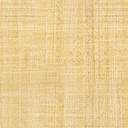 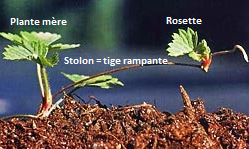 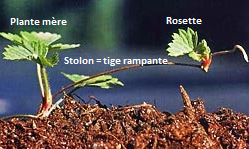 Doc. 1 Modalités de multiplication des fraisiers à gros fruits.Coup de pouce : Dans une reproduction sexuée, tu dois pouvoir identifier des cellules sexuelles.1. D’après le doc. 1, montrer que la multiplication par stolon est une reproduction asexuée.   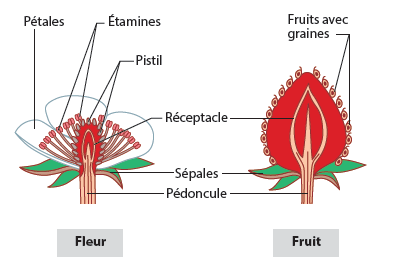 2. D’après les doc. 2 et 3, montrer que le fraisier pratique aussi la reproduction sexuée.Exercice 6. Chêne vert et dérèglement climatique   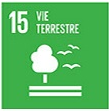 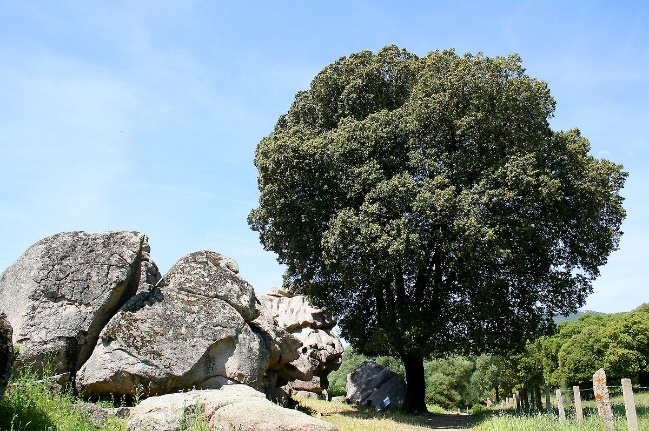 Coup de pouce : Utilise une carte de France de ton manuel de géographie ou d’une encyclopédie pour trouver le nom des régions ou des départements où on trouve le chêne vert.Doc. 1 Caractéristiques écologiques du chêne vert (Quercus ilex).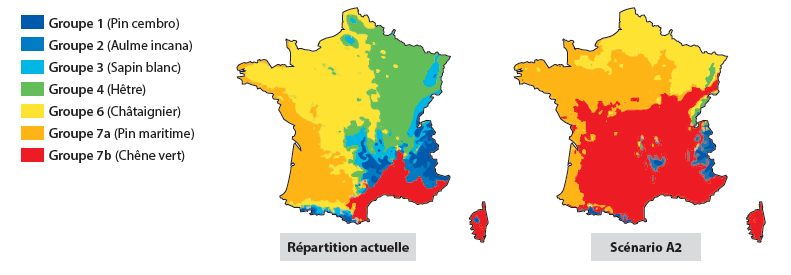 Doc. 2 Répartition de quelques espèces d’arbres aujourd’hui et en fin de siècle. Le scénario A2 prévoit une augmentation de la température globale moyenne autour de 3 °C.  Coup de pouce : Compare la répartition du chêne vert sur les deux cartes proposées.1. En exploitant les documents, rédiger un texte argumenté pour justifier le titre d’un article de journal « Les arbres migrent vers le nord ».